Actividades SugeridasOBJETIVO DE APRENDIZAJE OA_18DESCRIPCIÓN DE LA ACTIVIDADESCalcular la superficie de cubos y paralelepípedos, expresando el resultado en cm2 y m2.6.Resuelven problemas relativos a áreas de superficies de cubos en contextos matemáticos. Por ejemplo, forman secuencias entre áreas de superficies de cubos, conociendo información relativa a la longitud de sus aristas en las siguientes situaciones: › si las longitudes de las aristas de cuatro cubos forman la secuencia 2, 4, 6, 8, ¿qué secuencia forman las áreas de sus superficies? › si las aristas de cubos difieren en 1 cm, ¿en qué cantidad difieren las áreas de las superficies de sus cubos respectivos?, al respecto, ¿existe alguna regularidad?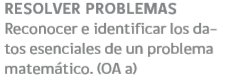 